Junior Tough Guy and Gal Challenge	 2024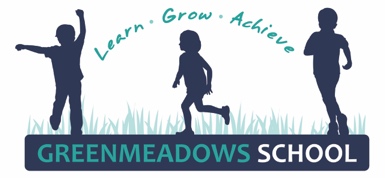 Wednesday 8th May 2024Dear Pupils/Parents/Caregivers,Event Promotions are bringing the Junior Tough Guy and Gal Challenge back to Hawkes Bay for 2024 – the biggest mud run series of it’s kind in NZ.  With a 1.5 km course for Year 3-4’s, and a 3km course for Year 5-6’s, children will have the chance to experience the Tough Guy and Gal Challenge in a version tailored especially for them.  This includes the same perks as the original adult Tough Guy and Gal, with awesome finishers medals and Hells’ Pizza vouchers for all participants, mud, mud and more mud, tunnels, challenging obstacles, more mud, running, crawling and climbing, hot showers and giveaways, as well as fantastic spot prizes.  Held at Clifton Station (opposite the Clifton Café) on Thursday 30th May, this event promises to be tons of fun, with all the emphasis on participation.   All children from Yrs 3-6 are eligible to enter, and we encourage as many as possible to have a go - the more the merrier.   This is an AWESOME DAY OUT – everyone should come and have some fun!!!!All entries must be made online by individual families.  Visit www.eventpromotions.co.nz and follow the links to the Hawkes Bay Junior Tough Guy and Gal challenge. Entries made before the 28th May are $30 per individual. Make sure you write ‘Greenmeadows School’ in the appropriate box to link to our group, and tick that your race day pack will be collected as a part of our school group by a ‘teacher’.  You can also enter on the day for $35 per individual.  Merchandise can also be purchased at the time of entering, and this can be collected by individuals on the day at the merchandise tent. TRANSPORT TO AND FROM THE EVENT IS THE RESPONSIBILITY OF INDIVIDAL FAMILIES.  Talk to your friends, get a group together, and help each other out with transport.  We will meet on the day at the venue at 9am under the Greenmeadows School gazebo.  Do not head to the administration office (woolshed) unless you are entering on the day – your race packs (competitor number, finishers medal, vouchers) will be collected in bulk and handed out at the GMS gazebo.  Races start at 10am, with prize giving at 12pm.  Departure from the venue is at approximately 12:30pm, and everyone is expected to return to school at this time (mufti clothing is acceptable for the remainder of the school day).  Your checklist for clothing and gear to take on the day is as follows: *  Old sports shoes and socks (hint- you may want to use duct tape around your shoes to hold them on in the mud!).  It is compulsory to wear shoes. *  A thermal/polypropelene shirt (long or short sleeved) for under your top to race in if it is wet/cold (please note – GMS sports shirts are NOT allowed to be worn!!!). *  Your costume to race in (shorts not trackpants). *  A towel and warm change of dry clothing and shoes for afterwards (warm showers are available!)*  Rain jacket if wet*  Water bottle and plenty of food/snacks for energy.  (There are also hot food and drink vendors at the event).This year we encourage everyone to race with a friend or group of friends, and dress up to race together in crazy, bright matching colours and/or costumes.  Go wild, use your imagination, think face paint, coloured hair, maybe a theme costume, match your outfits,  hats, headbands, gloves, the brighter the better!!!!  We will be looking for some awesome pictures for our newsletter!!Please contact me with any queries.  We look forward to a great event and will see you all there – bring your cameras!  And warm clothes  RegardsNicki Sunley, GMS Sports Coordinator, nickis@gms.school.nz 	